                                                                      15.10.2019      ΑΝΑΚΟΙΝΩΣΗ ΓΙΑ ΠΡΩΤΟΕΤΕΙΣ ΦΟΙΤΗΤΕΣΟι φοιτητές του πρώτου έτους μπορούν να παραλάβουν τις ΒΕΒΑΙΩΣΕΙΣ ΣΠΟΥΔΩΝ/ΠΙΣΤΟΠΟΙΗΤΙΚΑ ΦΟΙΤΗΣΗΣ από τη Γραμματεία του ΤΙΑΔΠΑΚαθημερινά 12:00-13:00Καλές Σπουδές Από τη Γραμματεία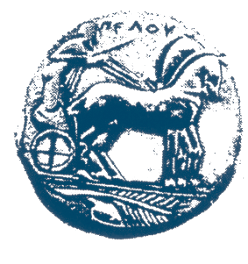 ΕΛΛΗΝΙΚΗ ΔΗΜΟΚΡΑΤΙΑΠΑΝΕΠΙΣΤΗΜΙΟ ΠΕΛΟΠΟΝΝΗΣΟΥ    Τμημα  ΙΣΤΟΡΙΑΣ,   ΑΡΧΑΙΟΛΟΓΙΑΣ   ΚΑΙ   ΔΙΑΧΕΙΡΙΣΗΣ   ΠΟΛΙΤΙΣΜΙΚΩΝ   ΑΓΑΘΩΝ